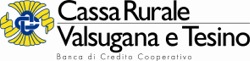 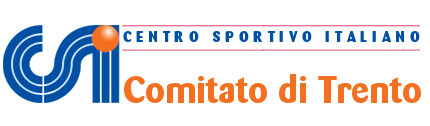 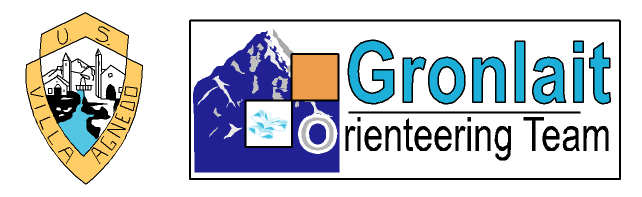 DOMENICA 16 MARZO 2014U.S. VillAgnedoin collaborazione con Il Gronlait O.T. organizza1^ prova Campionato Provinciale CSI OrienteeringMANIFESTAZIONE PROMOZIONALE CORSA ORIENTAMENTOSTRIGNO (TN)RITROVO: ORE 9.30 PRESSO IL BAR INCONTRI (DI FRONTE ALLE SCUOLE MEDIE)PARTENZA: ORE 10.30CATEGORIE:	 M-W 12, M-W 14, M-W 18, M-W 19-34, M-W 35,  M-W 50, ESORDIENTIQUOTE ISCRIZIONI:€ 3,00 a persona per tutte le categorie.Sovrattassa di € 1,00 per le iscrizioni il giorno della gara.INFORMAIZONICARTA DI GARA: STRIGNO, SCALA 1:5.000, EQUIDISTANZA 2,5M 
PUNZONATURA SPORTIDENTMATTEO SANDRI TEL. 347-3342548, MAIL matteo.sandri@gmail.com ISCRIZIONI: ENTRO GIOVEDI 13 MARZO FEBBRAIO 2014 TRAMITE ISCRIZIONI ONLINE FISO O  VIA EMAIL matteo.sandri@gmail.com SUL LUOGO IL GIORNO DELLA MANIFESTAZIONE FINO AD ESAURIMENTO CARTE 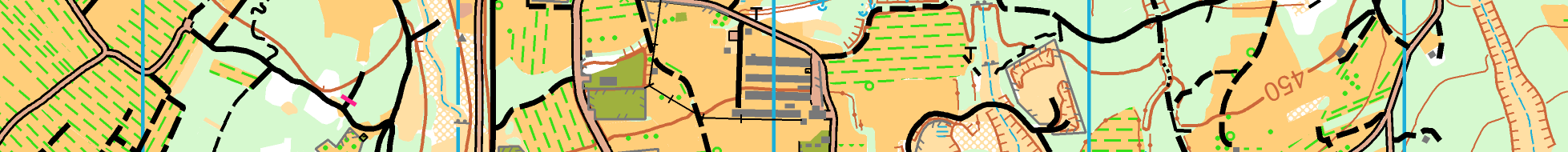 